Сроки проведения Чемпионата: 9 - 12 апреля 2024 годаСроки проведения соревнований: 10 апреляМесто проведения: Свердловская область, город Екатеринбург, ул.Ясная 1/5 Название организации: ГАПОУ СО «Екатеринбургский экономико-технологический колледж»Контактное лицо:	Колычева Надежда Николаевна, +79826031093, n.n.kolycheva@eetk.ru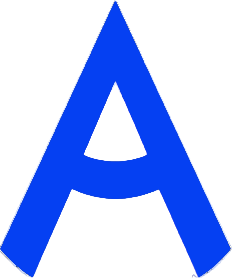 ПРОГРАММА ПРОВЕДЕНИЯ ЧЕМПИОНАТА СВЕРДЛОВСКОЙ ОБЛАСТИ «АБИЛИМПИКС» - 2024 ПО КОМПЕТЕНЦИИ «МАСТЕР ПО ПРИГОТОВЛЕНИЮ ПИЦЦЫ»КАТЕГОРИЯ УЧАСТНИКОВ: СТУДЕНТЫ2 день - 10 апреля 2024 годаЦЕРЕМОНИЯ ОТКРЫТИЕ/СОРЕВНОВАТЕЛЬНЫЙ ДЕНЬ (студенты)2 день - 10 апреля 2024 годаЦЕРЕМОНИЯ ОТКРЫТИЕ/СОРЕВНОВАТЕЛЬНЫЙ ДЕНЬ (студенты)2 день - 10 апреля 2024 годаЦЕРЕМОНИЯ ОТКРЫТИЕ/СОРЕВНОВАТЕЛЬНЫЙ ДЕНЬ (студенты)ВремяМероприятиеМесто проведенияПервая смена с 8.00Первая смена с 8.00Первая смена с 8.008.00-8.30Прибытие участников, гостей, организаторов на площадку. Регистрация. Завтрак. г.Екатеринбург, ул.Ясная 1/5Ауд. №178.30-8.40Трансляция церемонии открытия, приветствие участниковг.Екатеринбург, ул.Ясная 1/5Ауд. №178.40-9.10Размещение участников по рабочим местам, адаптация на рабочих местах, инструктаж по технике безопасностиВыдача задания. Брифинг с главным экспертом.г.Екатеринбург, ул.Ясная 1/5Мастерская «Хлебопечение»9.10-9.20Модуль А Организация рабочего места г.Екатеринбург, ул.Ясная 1/5Мастерская «Хлебопечение»9.20-12.20Выполнение конкурсного задания    Модуль Б, Вг.Екатеринбург, ул.Ясная 1/5Мастерская «Хлебопечение»12.20-12.30Уборка рабочего местаг.Екатеринбург, ул.Ясная 1/5Мастерская «Хлебопечение»12.30-13.00ОбедСтоловая Ясная 1/510.00-11.00Круглый стол для сопровождающих: «Психологическая готовность педагога к деятельности в условиях инклюзивного образования»Ауд.№42 Вторая смена с 12.00Вторая смена с 12.00Вторая смена с 12.00ВремяМероприятиеМесто проведения12.00-12.30Прибытие участников, гостей на площадку. Регистрация. Обед г.Екатеринбург, ул.Ясная 1/5Ауд. №1712.30-12.40Трансляция церемонии открытия, приветствие участниковг.Екатеринбург, ул.Ясная 1/5Ауд. №1712.40-13.10Размещение участников по рабочим местам, адаптация на рабочих местах, инструктаж по технике безопасностиВыдача задания. Брифинг с главным экспертом.г.Екатеринбург, ул.Ясная 1/5Мастерская «Хлебопечение»13.10-13.20Модуль А Организация рабочего места г.Екатеринбург, ул.Ясная 1/5Мастерская «Хлебопечение»13.20-16.20Выполнение конкурсного задания    Модуль Б, Вг.Екатеринбург, ул.Ясная 1/5Мастерская «Хлебопечение»16.20-16.30Уборка рабочего местаг.Екатеринбург, ул.Ясная 1/5Мастерская «Хлебопечение»13.00-14.00Мастер класс по приготовлению пиццы от шеф-повара ресторана «Итальянцы»г.Екатеринбург, ул.Ясная 1/5Ауд. №1713.00-14.00Мероприятия профориентационной части для школьников. Мастер классы, Фестиваль «Знакомство с профессией» г.Екатеринбург, ул.Ясная 1/516.30 - 17.30Рабочее заседание экспертов по компетенции. Внесение результатов в систему.Комната экспертов, ауд №1417.30-18.00Подведение итогов. Награждение участниковг.Екатеринбург, ул.Ясная 1/5Ауд. №1718.00Отъезд участников, гостей4 день - 12 апреля 2024 годаЦЕРЕМОНИЯ ЗАКРЫТИЯВремяМероприятиеМесто проведения15.00 - 16.30Церемония закрытия Чемпионата Свердловской области «Абилимпикс», онлайн трансляция из студии «Дворца молодёжи»Подключение к онлайн трансляции с площадки направляющей стороны 